FOR WRITTEN REPLYQUESTION 3305NATIONAL ASSEMBLY36/1/4/1(2018)DATE OF PUBLICATION IN INTERNAL QUESTION PAPER: 2 NOVEMBER 2018 (INTERNAL QUESTION PAPER NO 37-2018)3305. Mr L G Mokoena (EFF) to ask the Minister of Police:(a) On what date was the information technology (IT) Infrastructure of his (i) department and (ii) entities reporting to him last upgraded or updated, (b) what is the name of the companv contracted to do the upgrades, (c) what was the monetary value of the contract and (d) what is the name of each IT system that was upgraded;(a) what is the name of the company that is currently responsible for the maintenance of the IT systems of (i) his department and (ii) entities reporting to him and (b) what is the value of the contract?NW3739EREPLY:The information provided is for the 2017/2018 financial year: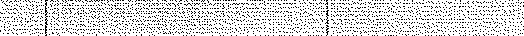 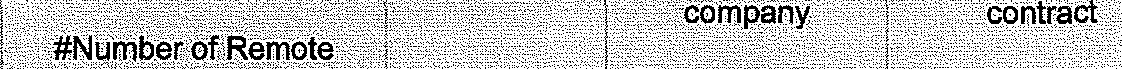 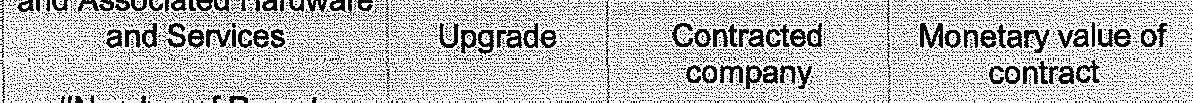 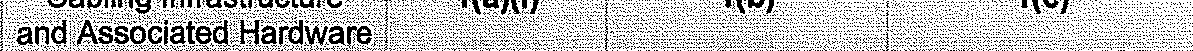 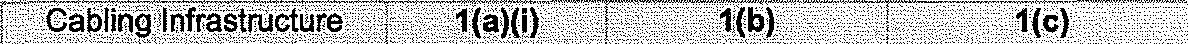 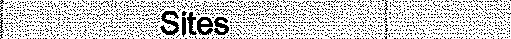 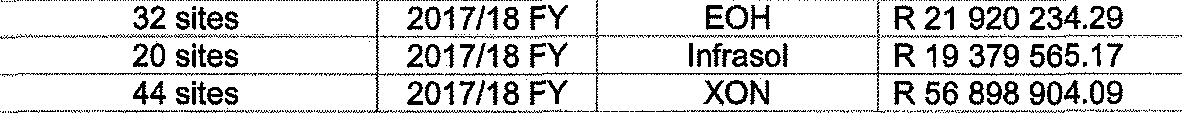 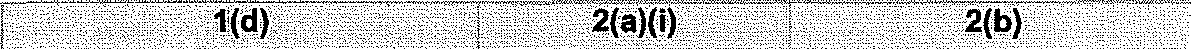 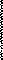 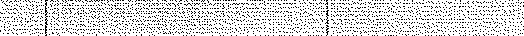 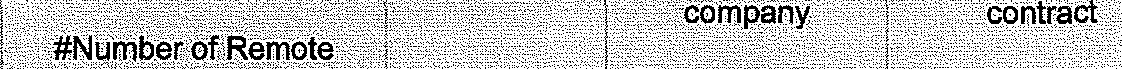 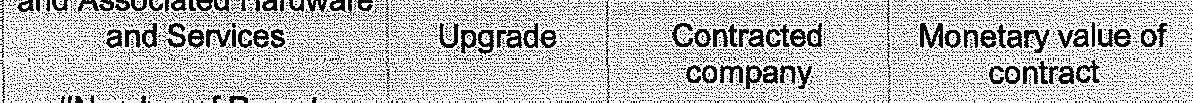 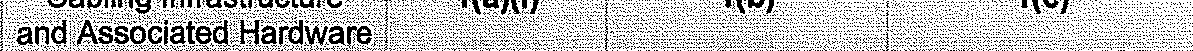 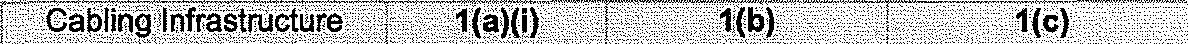 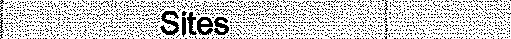 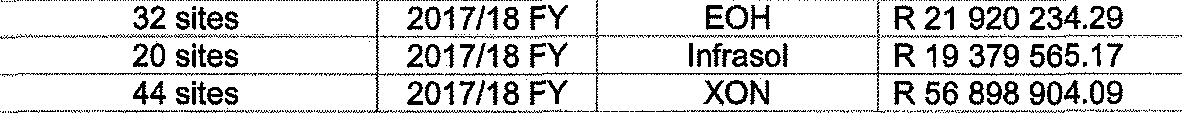 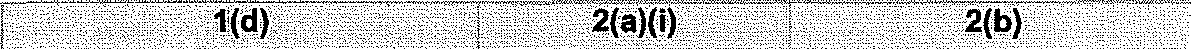 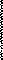 r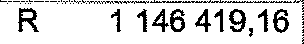 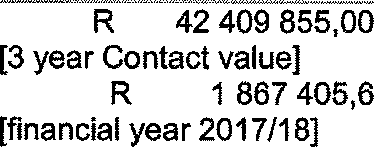 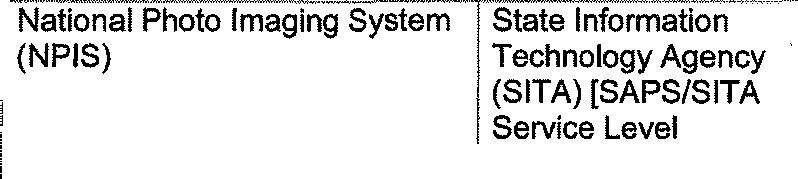 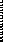 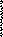 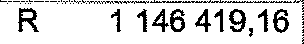 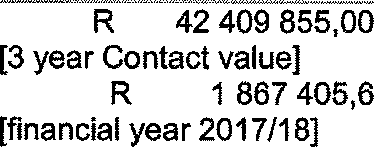 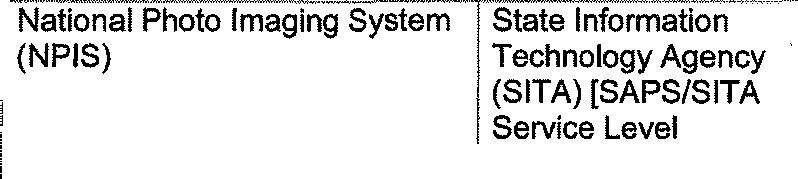 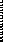 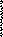 STRLABSAPS/SITA SLA2017/2018R	”5 741 037”48'.	....-..	. ..-......... ...	..,....,.	-.„ ..	.  ..	....... .....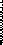 Decentralisation of the Criminal	SAPS/SITA SLARecord Information	2017/2018 Management (CRIM) system.  .	-	-- -	--—	—Local Cnminal Record Centre	SAPS/SATA SLAAdministration & Case	2017/2018 Information Managementsystem (LCRC)/CIMS)Forensic Service	SAPS/SITA SLA! Laboratory(FSL) Admin System	2017/2018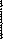 R	7 606 416,00!R	3 183 583,00R	8 582 037,48Commercial Explosives System	SAPS/SITA SLA	R	2 779 306,00 (CES)/ Bomb Disposal System	2017/2018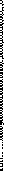 (ozs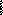 !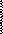 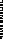 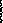 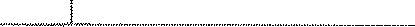 D amond and Gold System (D&G)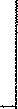 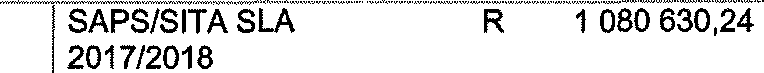 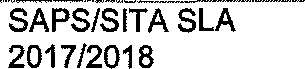 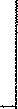 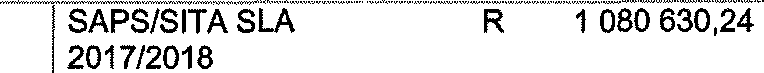 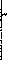 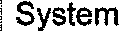 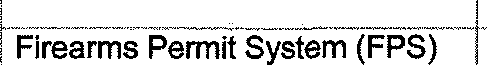 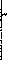 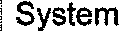 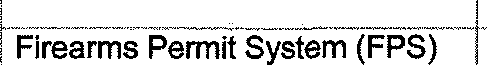 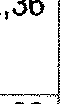 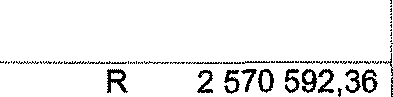 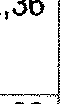 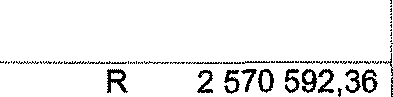 i017/2?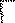 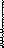 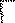 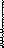          SAPS/SITA SLA 2017/2018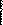 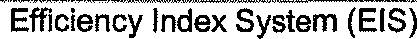 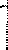 ”	“”	R”	5 919 04 00 ) ,SAPSlSlTA SLA”	R	1” 117 678, 80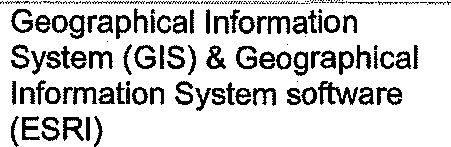 2017/2018	R	668 628, 40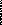 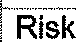 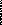 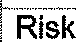 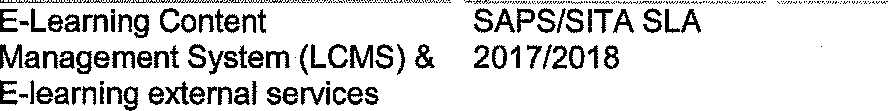 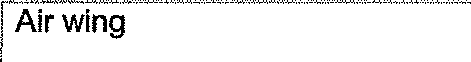 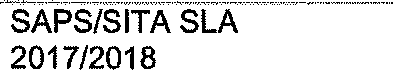 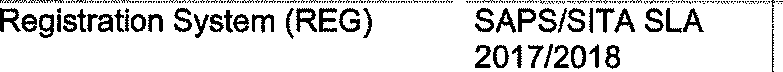 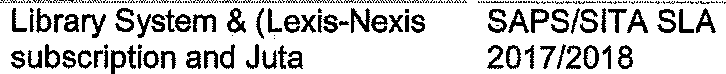 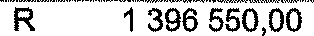 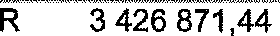 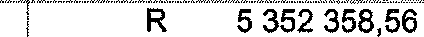 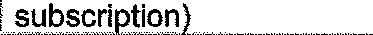 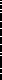 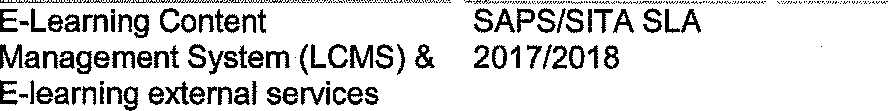 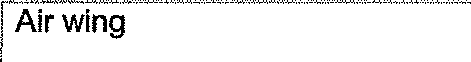 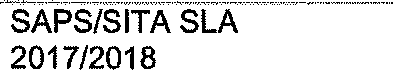 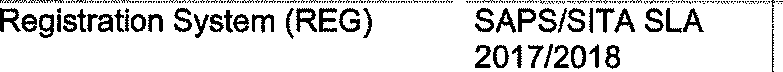 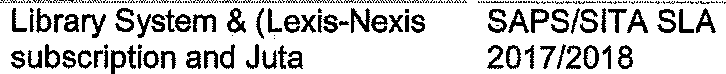 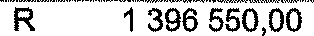 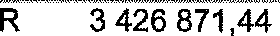 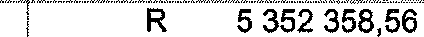 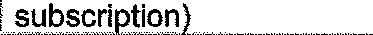 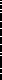 LIEUTENANT GENERAL IHSIONAL COMMISSIONER: TECHNOLOGY MANAGEMENT SERVICES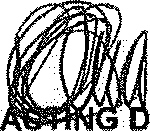 NP MASIYE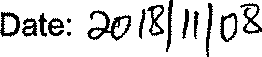 Reply to question 3305 recommended/ndLIEUTENANT GENERAL DEPUTY NATIO OMMISSIONER: ASSET AND LEGAL MANAGEMENT FN VUMA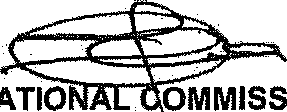 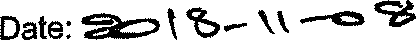 Reply to question 3305 recommended	edGENERAL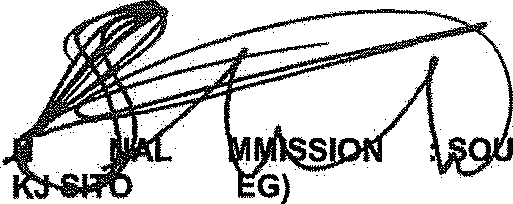 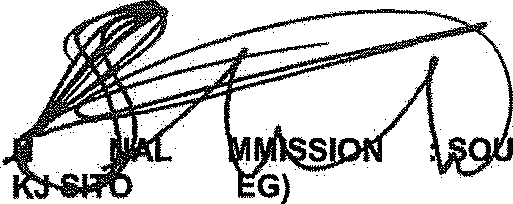 TH AFRICAN POLICE SERVICEDate: zt 8 -11- 1Reply ta question 3305 approved/MINIS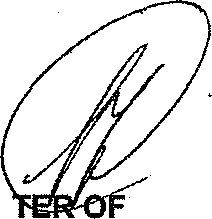 BH CELE, MP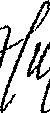 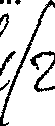 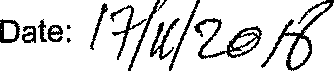 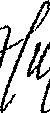 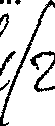 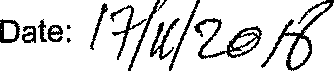 POLICE